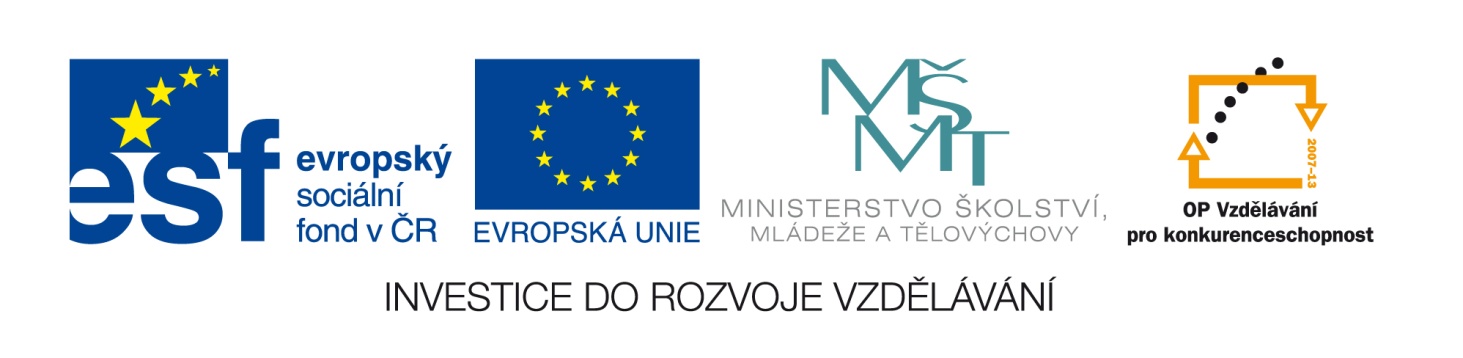 RODINA A JEJÍ ROZPOČETRodina Novákových se chystá na dovolenou, která je dražší a zasáhne do rodinného rozpočtu. Vyškrtej výdaje, na kterých může rodina ušetřit.Jak rozumíš pojmu „  rodinný  rozpočet  “  ?Proč bychom měli v životě spořit?Víš, co je banka?Zamysli se a napiš,  co  všechno  můžeš  se  svými penězi udělat.---------------------------------------------------------------------------------------------------------------------------------------------------------------------------------------------------------------------------------------------------------------------------------------------------------------------------Máš představu o tom, co si můžeš koupit za 100,-  Kč, 200,- Kč a 300,- Kč? Co znamená, že se zvýšilo nájemné? Vysvětli!                                              Namaluj jakoukoliv bankovku.Použité zdroje:Archiv autorawww.office.microsoft.comŠkolaZŠ Třeboň, Sokolská 296, 379 01 TřeboňAutorMgr. Jarmila NovákováČísloVY_62_Inovace_6053NázevRodina a její rozpočetTéma hodinyPřirozená čísla v oboru do 1000PředmětMatematikaRočník/y/3. AnotaceMateriál obsahuje úkoly z praktického života na poznávání hodnoty peněz.  Seznamuje žáky s rodinným rozpočtem a s různými výdaji rodiny. V úloze  se žáci setkají s pojmy banka a nájemné, mají si utvořit představu o tom, jak lze s penězi naložit. V závěru malují bankovku.Očekávaný výstupŽák poznává a zjišťuje hodnotu peněz, uvědomuje si důležitost  hospodaření  s penězi.Druh učebního materiáluPracovní list